Høydeprofil Tromsø Moutain Ultra 50km.    Distanse 50,3km   Høyeste punkt 758 m.o.h  -  Total stigning 2139m  -  total fall 2269m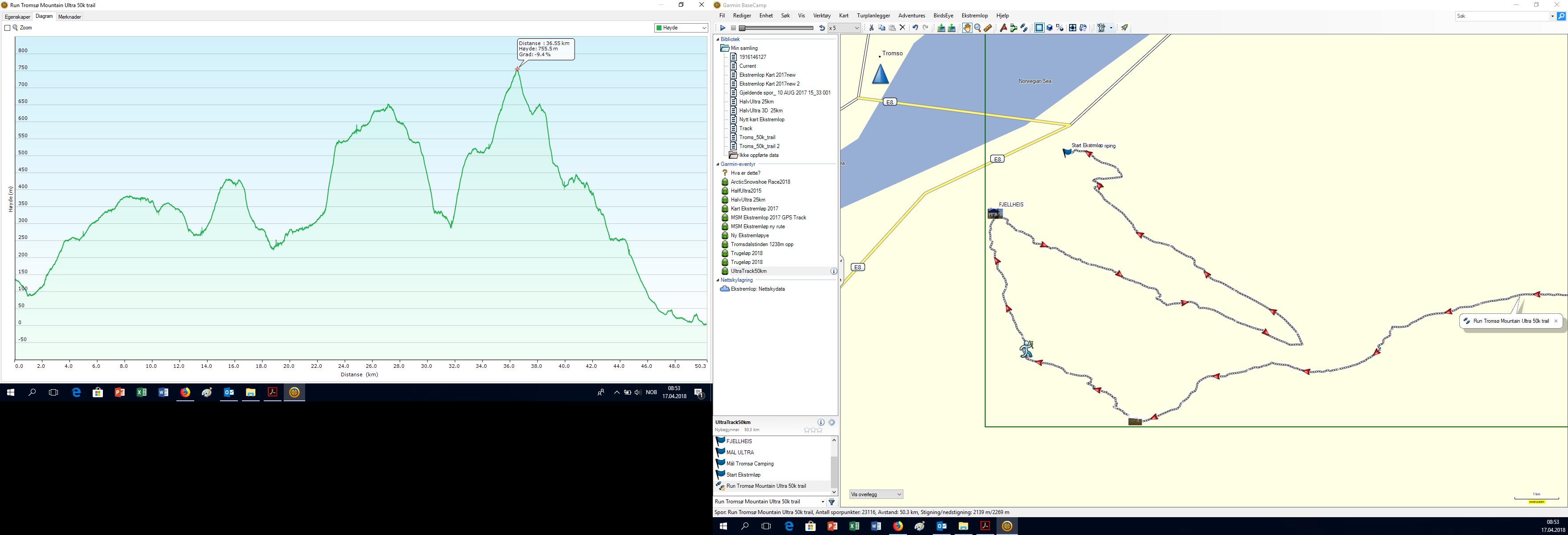 